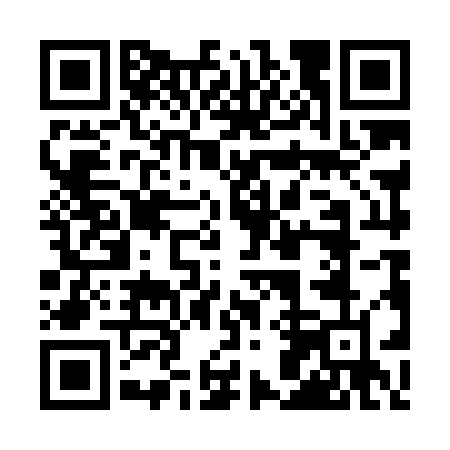 Ramadan times for Cordelia Junction, California, USAMon 11 Mar 2024 - Wed 10 Apr 2024High Latitude Method: Angle Based RulePrayer Calculation Method: Islamic Society of North AmericaAsar Calculation Method: ShafiPrayer times provided by https://www.salahtimes.comDateDayFajrSuhurSunriseDhuhrAsrIftarMaghribIsha11Mon6:136:137:251:184:387:137:138:2512Tue6:116:117:231:184:397:137:138:2613Wed6:096:097:221:184:397:147:148:2714Thu6:086:087:201:184:407:157:158:2815Fri6:066:067:191:174:407:167:168:2916Sat6:056:057:171:174:417:177:178:3017Sun6:036:037:161:174:417:187:188:3118Mon6:026:027:141:164:427:197:198:3219Tue6:006:007:131:164:427:207:208:3320Wed5:585:587:111:164:437:217:218:3421Thu5:575:577:091:154:437:227:228:3522Fri5:555:557:081:154:437:237:238:3623Sat5:535:537:061:154:447:247:248:3724Sun5:525:527:051:154:447:257:258:3825Mon5:505:507:031:144:457:267:268:3926Tue5:495:497:021:144:457:277:278:4027Wed5:475:477:001:144:457:287:288:4128Thu5:455:456:591:134:467:297:298:4229Fri5:445:446:571:134:467:307:308:4330Sat5:425:426:561:134:467:317:318:4431Sun5:405:406:541:124:477:317:318:451Mon5:395:396:531:124:477:327:328:472Tue5:375:376:511:124:477:337:338:483Wed5:355:356:501:124:487:347:348:494Thu5:345:346:481:114:487:357:358:505Fri5:325:326:471:114:487:367:368:516Sat5:305:306:451:114:487:377:378:527Sun5:295:296:441:104:497:387:388:538Mon5:275:276:421:104:497:397:398:549Tue5:255:256:411:104:497:407:408:5510Wed5:245:246:391:104:507:417:418:57